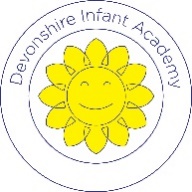 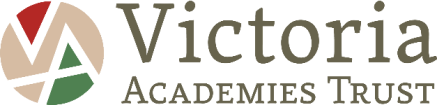 trust us to create standout schools Learning Support Assistant27.5 hours per week Salary: Band B scale point 2-4 £18,198 - £18933 per annum pro rata (pro rata salary £11,917-£12,399)  Hours: 27.5 hours per week- Mon-Fri  8.50am-3.15pm Contract: Temporary to 31st August 2022 due to SEND fundingRequired: From December 2021 Devonshire Infant Academy is looking to employ an LSA to work 27.5 hours per week within our Nursery, to support children with special educational needs. You will be responsible for providing individual, keyworker, support for a child with high levels of support needs. This will take place within the class and in designated small group and individual learning areas. You will also provide support during lunchtimes with eating, socialising and interacting with others. You must have an understanding of and experience of working with children with special educational needs in EYFS. Training and support will be given to successful candidates. Please make clear in your application the experience that you have of using specific strategies to support children with communication, target work and routines.Candidates should have the following qualities and experience:*	Minimum of NVQ level 2 relevant qualification*	of working with children within EYFS *	in using initiative to create resources and direct learning as necessary i.e. when a child is struggling to understand, provide visual aids, appropriate materials or individualised learning approaches and support in order to move the child's learning forward.Devonshire Infant Academy are committed to safeguarding and promoting the welfare of children so you will need to take a disclosure and barring check. We are committed to promoting Equal Opportunities and therefore only applications submitted on the Academy’s application form will be considered. We do not accept CV only applications. Closing date: 12 noon Tuesday 2nd November 2021Interviews : Friday 5th November 2021